БАШҠОРТОСТАН РЕСПУБЛИКАҺЫныҢ                             АДМИНИСТРАЦИЯ СЕЛЬСКОГО ПОСЕЛЕНИЯ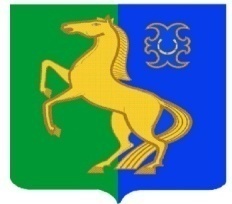          ЙƏРМƏКƏЙ РАЙОНЫ                                                                   Усман-ташлинский  СЕЛЬСОВЕТ                                          МУНИЦИПАЛЬ РАЙОНыныҢ                                                               МУНИЦИПАЛЬНОГО РАЙОНА              Усман-Ташлы АУЫЛ СОВЕТЫ                                                                ЕРМЕКЕЕВСКИЙ РАЙОН  АУЫЛ БИЛӘМӘҺЕ ХАКИМИƏТЕ                                                      РЕСПУБЛИКИ БАШКОРТОСТАН                                             ҠАРАР                               № 4                           ПОСТАНОВЛЕНИЕ              10    январь      2018 й.                                                                  10    января     2018 г .О повышении денежного вознаграждения лиц, замещающих муниципальные должности администрации сельского поселения Усман-Ташлинский сельсовет муниципального района Ермекеевский район Республики Башкортостан, и денежного содержания муниципальных служащих муниципального района Ермекеевский район Республики Башкортостан В целях исполнения Указа Главы Республики Башкортостан от 01 декабря 2017 года № УГ-242 «О повышении денежного вознаграждения лиц, замещающих государственные должности Республики Башкортостан, и денежного содержания государственных гражданских служащих Республики Башкортостан», Указа Главы Республики Башкортостан от 01 декабря 2017 года № УГ-241 «О повышении оплаты труда работников государственных учреждений Республики Башкортостан» и в целях обеспечения социальных гарантий лицам, замещающих муниципальные должности администрации сельского поселения Усман-Ташлинский сельсовет муниципального района Ермекеевский район Республики Башкортостан, и денежного содержания муниципальных служащих администрации сельского поселения Усман-Ташлинский сельсовет муниципального района Ермекеевский район Республики Башкортостан, повышения уровня заработной платы работников администрации сельского поселения Усман-Ташлинский сельсовет муниципального района Ермекеевский район Республики Башкортостан ПОСТАНОВЛЯЮ:1. Повысить с 1 января 2018 года в 1,04 раза ежемесячное денежное вознаграждение лиц, замещающих муниципальные должности администрации сельского поселения Усман-Ташлинский сельсовет муниципального района Ермекеевский район Республики Башкортостан, и денежного содержания муниципальных служащих администрации сельского поселения Усман-Ташлинский сельсовет муниципального района Ермекеевский район Республики Башкортостан, размеры месячных окладов муниципальных служащих администрации сельского поселения Усман-Ташлинский сельсовет муниципального района Ермекеевский район Республики Башкортостан в соответствии с замещаемыми ими должностями муниципальной службы администрации сельского поселения Усман-Ташлинский сельсовет муниципального района Ермекеевский район Республики Башкортостан и размеры месячных окладов муниципальных служащих администрации сельского поселения Усман-Ташлинский сельсовет муниципального района Ермекеевский район Республики Башкортостан в соответствии с присвоенными им классными чинами муниципальной службы Республики Башкортостан.2.	Установить, что при увелечении (индексации) денежного вознаграждения лиц, замещающих муниципальные должности администрации сельского поселения Усман-Ташлинский сельсовет муниципального района Ермекеевский район Республики Башкортостан, месячных окладов муниципальных служащих администрации сельского поселения Усман-Ташлинский сельсовет муниципального района Ермекеевский район Республики Башкортостан в соответствии с замещаемыми ими должностями муниципальной службы администрации сельского поселения Усман-Ташлинский сельсовет муниципального района Ермекеевский район Республики Башкортостан их размеры, а также размеры ежемесячного денежного поощрения и ежеквартального денежного поощрения лиц, замещающих муниципальные должности администрации сельского поселения Усман-Ташлинский сельсовет муниципального района Ермекеевский район Республики Башкортостан, размеры месячных окладов муниципальных служащих администрации сельского поселения Усман-Ташлинский сельсовет муниципального района Ермекеевский район Республики Башкортостан в соответствии с присвоенными им классными чинами муниципальной службы Республики Башкортостан, а также размеры ежемесячных и иных дополнительных выплат подлежат округлению до целого рубля в сторону увеличения.3.	Финансовое обеспечение расходов, связанных с реализацией настоящего постановления, осуществить в пределах средств бюджета сельского поселения Усман-Ташлинский сельсовет муниципального района Ермекеевский район Республики Башкортостан.4.	Повысить с 01 января 2018 года в 1,04 раза размер базовой единицы для определения минимальных окладов по профессиональным квалификационным группам и размеры окладов (должностных окладов) работников муниципальных учреждений администрации сельского поселения Усман-Ташлинский сельсовет муниципального района Ермекеевский район Республики Башкортостан.	5. Контроль за исполнением настоящего постановления оставляю за собой.Глава сельского поселения		    Р.Ф. Хантимерова 